Title of ThesisTitle of ThesisTitle of ThesisBachelor thesis (B. Sc.) bzw. Master thesis (M. Sc.)Center of Human and Molecular Biology - Zentrum für Human- und Molekularbiologie (ZHMB)Faculty of Natural Sciences and Technology and Faculty of MedicineSaarland University, Germanyin cooperation with Université de Strasbourg, Francesupported by the Franco-German University (DFH/UFA)submitted byVor- und ZunameSaarbrücken, Monat und Jahr 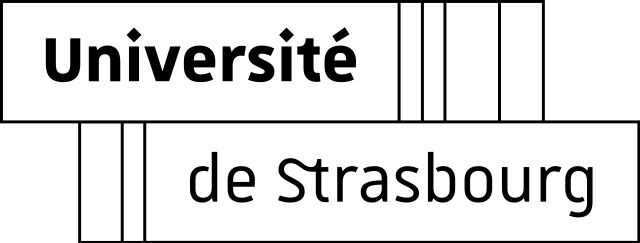 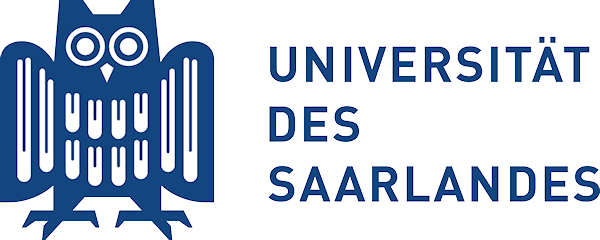 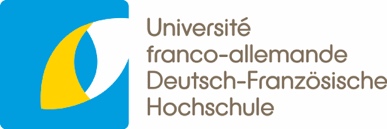 The experimental work depicted in this thesis has been carried out at the department of Name des Lehrstuhls at Saarland University, Germany.(falls Sie eine externe Bachelorarbeit angefertigt haben, bitte Bezeichnungen der durchführenden Institution und des ZHMB-Lehrstuhls des Zweitgutachters angeben)First Reviewer:	Name des ErstgutachtersSecond Reviewer:	Name des Zweitgutachters I hereby confirm that I have written this thesis on my own and that I have not used any other media or materials than the ones referred to in this thesis. All direct or indirect sources used are acknowledged as references. This also applies to graphic depictions of any kind.I confirm that the submitted electronic version is identical to this printed version.Furthermore I declare that I havenot committed any plagiarism as defined in „Hinweise zur Vermeidung von Plagiaten“ of the Naturwissenschaftlich-Technische Fakultät and ZHMB, truthfully documented all methods, data and processes and not manipulated any data.Saarbrücken, _____________________________(Einreichdatum der Arbeit im Prüfungssekretariat mit eigenhändiger Unterschrift. Bitte erst im Prüfungssekretariat eintragen und unterschreiben!)